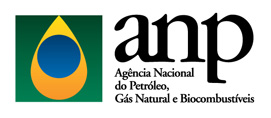 OBJETIVOEste documento tem como objetivo guiar o preenchimento do arquivo Modelo – Ecoinformações pelos agentes regulados para envio à SPC conforme previsto no art. 29 da Resolução ANP nº 852/2021 para compor ecoindicadores. Assim, este documento apresenta como devem ser preenchidos os dados, informando o que é esperado em cada campo de dados: forma e registro, assim como deve ser enviado o arquivo.DEFINIÇÃO DO ARQUIVO DE CARGAO arquivo Modelo – Ecoinformações está no formato .xlsx utilizado pelo programa Excel. O arquivo contém 5 abas, cada um com sua quantidade de colunas, conforme descrito neste documento e tem as duas primeiras linhas de cada aba já definidas e não podem ser modificadas.Será rejeitada na etapa de recebimento no caso de detecção dos motivos abaixo descritos, sendo notificado o emitente com o(s) motivo(s) para a rejeição:i) qualquer alteração na estrutura de abas e colunas já definidos neste arquivo;ii) qualquer inclusão, exclusão ou modificação de alguma aba ou coluna;iii) qualquer inclusão, exclusão ou modificação que altera o conceito definido das duas primeiras de cada aba já definidas.Os dados a serem informados pelos agentes regulados começam a ser introduzidos pelos agentes a partir da terceira linha de cada aba.DEFINIÇÃO DOS DADOS DA CARGASerão apresentados a definições dos dados a serem enviados pelos agentes regulados por cada aba do arquivo Modelo – Ecoinformações.Aba CADASTRO_BASICO Aba do arquivo Excel referente as informações de instalação e ano dos dados enviados. Contendo os seguintes campos de dados:•	Ano Referência	Definição: Ano referente ao envio dos dados.Unidade de Medida: Não se aplica.Tipo de dado: Numérico Inteiro.Tamanho: 4Formato: AAAA (ex: 2020).Obrigatoriedade: Sim.Preenchimento esperado: Obrigatório em todos os casos.•	Código da Instalação	Definição: Código da instalação cadastrada no SIMP-Cadastro.Unidade de Medida: Não se aplica.Tipo de dado: Numérico InteiroTamanho: 8Formato: Cadastro no sistema SIMP-Cadastro.Obrigatoriedade: Sim.Preenchimento esperado: Obrigatório em todos os casos que as instalações estejam cadastradas na base de dados do sistema SIMP-Cadastro e utilizados para enviar em outras cargas no sistema iSIMP.Aba CONSUMO_AGUA_GERAL Aba do arquivo Excel referente as informações de consumo de água de uma ou mais instalações e ano dos dados enviados. Contendo os seguintes campos de dados:•	Ano Referência	Definição: Ano referente ao envio dos dados.Unidade de Medida: Não se aplica.Tipo de dado: Numérico Inteiro.Tamanho: 4Formato: AAAA (ex: 2020).Obrigatoriedade: Sim.Preenchimento esperado: Obrigatório em todos os casos.•	Código da Instalação	Definição: Código da instalação cadastrada no SIMP-Cadastro.Unidade de Medida: Não se aplica.Tipo de dado: Numérico InteiroTamanho: 8Formato: Cadastro no sistema SIMP-Cadastro.Obrigatoriedade: Sim.Preenchimento esperado: Obrigatório em todos os casos que as instalações estejam cadastradas na base de dados do sistema SIMP-Cadastro e utilizados para enviar em outras cargas no sistema iSIMP.•	Outorga (m³)	Definição: Valor de outorga para o consumo da instalação informada.Unidade de Medida: metro cúbico (m³).Tipo de dado: Numérico com duas casas decimaisTamanho: Não se aplica.Formato: Não se aplica.Obrigatoriedade: Sim.Preenchimento esperado: Obrigatório em todos os casos.•	Consumo (m³)	Definição: Valor do consumo real da instalação informada.Unidade de Medida: metro cúbico (m³).Tipo de dado: Numérico com duas casas decimaisTamanho: Não se aplica.Formato: Não se aplica.Obrigatoriedade: Sim.Preenchimento esperado: Obrigatório em todos os casos.•	Corpo d´água (%)	Definição: Valor do percentual da relação entre o consumo de água da instalação informada pelo consumo utilizado do corpo d’água.Unidade de Medida: Percentual.Tipo de dado: Numérico.Tamanho: Não se aplica.Formato: Não se aplica.Obrigatoriedade: Condicional.Preenchimento esperado: Obrigatório, caso o campo Rede pública (%) e Poço artesiano (%) estejam nulos.•	Rede pública (%)	Definição: Valor do percentual da relação entre o consumo de água da instalação informada pelo consumo utilizado da rede pública.Unidade de Medida: Percentual.Tipo de dado: Numérico.Tamanho: Não se aplica.Formato: Não se aplica.Obrigatoriedade: Condicional.Preenchimento esperado: Obrigatório, caso o campo Corpo d’água (%) e Poço artesiano (%) estejam nulos.•	Poço artesiano (%)Definição: Valor do percentual da relação entre o consumo de água da instalação informada pelo consumo utilizado de poço artesiano.Unidade de Medida: Percentual.Tipo de dado: Numérico.Tamanho: Não se aplica.Formato: Não se aplica.Obrigatoriedade: Condicional.Preenchimento esperado: Obrigatório, caso o campo Corpo d’água (%) e Rede pública (%) estejam nulos.Aba CONSUMO_ENERGIA_GERAL Aba do arquivo Excel referente as informações de consumo de energia de uma ou mais instalações e ano dos dados enviados. Contendo os seguintes campos de dados:•	Ano Referência	Definição: Ano referente ao envio dos dados.Unidade de Medida: Não se aplica.Tipo de dado: Numérico Inteiro.Tamanho: 4Formato: AAAA (ex: 2020).Obrigatoriedade: Sim.Preenchimento esperado: Obrigatório em todos os casos.•	Código da Instalação	Definição: Código da instalação cadastrada no SIMP-Cadastro.Unidade de Medida: Não se aplica.Tipo de dado: Numérico InteiroTamanho: 8Formato: Cadastro no sistema SIMP-Cadastro.Obrigatoriedade: Sim.Preenchimento esperado: Obrigatório em todos os casos que as instalações estejam cadastradas na base de dados do sistema SIMP-Cadastro e utilizados para enviar em outras cargas no sistema iSIMP.•	Combustível/Energia Elétrica	Definição: Serão informados se houve consumo de energia elétrica gerada e os tipos de combustíveis utilizados para geração de energiaUnidade de Medida: Não se aplica.Tipo de dado: Domínio (Energia Elétrica, Gás Natural, Gás, Gás Combustível e Diesel).Tamanho: Não se aplica.Formato: Não se aplica.Obrigatoriedade: Sim.Preenchimento esperado: Obrigatório em todos os casos, informando pelo domínio. •	Quantidade (t ou m³ ou kW)	Definição: Valor de consumo de energia pelo Combustível/Energia Elétrica pela instalação.Unidade de Medida: tonela (t), metro cúbico (m³) e kilowatts (kW)Tipo de dado: Numérico.Tamanho: Não se aplica.Formato: Não se aplica.Obrigatoriedade: Sim.Preenchimento esperado: Obrigatório em todos os casos. Energia Elétrica valor informado por kilowatts (kW). Gás, Gás Natural, Gás Combustível e Diesel informados por metro cúbico (m³).•	Autogeração (A) (%)	Definição: Valor do percentual da relação entre o consumo de energia da instalação informada pelo a energia autogerada pela instalação.Unidade de Medida: Percentual.Tipo de dado: Numérico.Tamanho: Não se aplica.Formato: Não se aplica.Obrigatoriedade: Condicional.Preenchimento esperado: Obrigatório, caso o campo Rede pública (R) (%) e Compra (C) (%) estejam nulos.•	Rede pública (R) (%)	Definição: Valor do percentual da relação entre o consumo de energia da instalação informada pelo a energia consumida da rede pública pela instalação.Unidade de Medida: Percentual.Tipo de dado: Numérico.Tamanho: Não se aplica.Formato: Não se aplica.Obrigatoriedade: Condicional.Preenchimento esperado: Obrigatório, caso o campo Autogeração (A) (%) e Compra (C) (%) estejam nulos.•	Compra (C) (%)		Definição: Valor do percentual da relação entre o consumo de energia da instalação informada pelo a energia comprada para consumo da instalação.Unidade de Medida: Percentual.Tipo de dado: Numérico.Tamanho: Não se aplica.Formato: Não se aplica.Obrigatoriedade: Condicional.Preenchimento esperado: Obrigatório, caso o campo Autogeração (A) (%) e Rede pública (R) (%) estejam nulos.•	Custo (reais)Definição: Valor do custo da energia autogerada e/ou utilizada da rede pública e/ou comprada consumida pela instalação.Unidade de Medida: Reais (R$).Tipo de dado: Numérico com duas casas decimais.Tamanho: Não se aplica.Formato: Não se aplica.Obrigatoriedade: Sim.Preenchimento esperado: Obrigatório em todos os casos.•	Produção de Energia Elétrica (kW)	Definição: Valor da produção de energia elétrica da instalação.Unidade de Medida: kilowatts (kW).Tipo de dado: Numérico.Tamanho: Não se aplica.Obrigatoriedade: Sim.Preenchimento esperado: Obrigatório em todos os casos.•	Exportação de Energia Elétrica (kW)Definição: Valor exportado de energia elétrica pela instalação.Unidade de Medida: kilowatts (kW).Tipo de dado: Numérico.Tamanho: Não se aplica.Obrigatoriedade: Sim.Preenchimento esperado: Obrigatório em todos os casos.Aba EMISSOESAba do arquivo Excel referente as informações de emissões de poluentes de uma ou mais instalações e ano dos dados enviados. Contendo os seguintes campos de dados:•	Ano Referência	Definição: Ano referente ao envio dos dados.Unidade de Medida: Não se aplica.Tipo de dado: Numérico Inteiro.Tamanho: 4Formato: AAAA (ex: 2020).Obrigatoriedade: Sim.Preenchimento esperado: Obrigatório em todos os casos.•	Código da Instalação	Definição: Código da instalação cadastrada no SIMP-Cadastro.Unidade de Medida: Não se aplica.Tipo de dado: Numérico InteiroTamanho: 8Formato: Cadastro no sistema SIMP-Cadastro.Obrigatoriedade: Sim.Preenchimento esperado: Obrigatório em todos os casos que as instalações estejam cadastradas na base de dados do sistema SIMP-Cadastro e utilizados para enviar em outras cargas no sistema iSIMP.•	PoluenteDefinição: Tipo de poluente produzido pelas atividades da instalação.Unidade de Medida: Não se aplica.Tipo de dado: Domínio:Monóxido de carbono (CO)Dióxido de carbono (CO2)Dióxido de carbono (CO2) EquivalenteÓxidos de nitrogênio (NOx)Hidrocarbonetos totais (HCT)Material particulado (MP)Metano (CH4)Óxidos de enxofre (SOx)AmôniaDQOÓxido nitroso (N2O)Dióxido de enxofre (SO2)Sólidos em suspensãoFenóisCloretosSulfetosÓleos e gorduras (O&G)Efluentes industriaisLíquido - Efluente IndustrialEfluentes líquidos totais (ET)Carga Orgânica (DBO)Sólido - Resíduos contendo hidrocarbonetosResíduos classe IResíduos classe IITamanho: Não se aplica.Formato: Não se aplica.Obrigatoriedade: Sim.Preenchimento esperado: Informações já pré-definidas no arquivo Excel. Sólidos em tonelada, líquidos em tonelada ou metro cúbico e gasoso em metro cúbico. Nota: Efluentes Industriais: Somatório dos Resíduos Sólidos, Líquidos e Gasosos; Efluente Industrial Líquido: apenas os resíduos líquidos industriais; Efluentes Líquidos Totais (ET): total do efluente líquido gerado na instalação, industrial e sanitário.•	Classe	Definição: Classificação da periculosidade dos resíduos industriais de acordo com a NBR 10.004 da ABNT (Associação Brasileira de Normas Técnicas).Unidade de Medida: Não se aplicaTipo de dado: Domínio (Classe I, Classe II, Classe II A, Classe II B).Tamanho: Não se aplicaObrigatoriedade: Obrigatório.Preenchimento esperado: Obrigatório de acordo com normas, legislação e padrões técnicos estabelecidos.•	Quantidade (t)	Definição: Valor da emissão do poluente em toneladas.Unidade de Medida: tonelada (t).Tipo de dado: Numérico com quatro casas decimais.Tamanho: Não se aplica.Formato: Não se aplica.Obrigatoriedade: Condicional.Preenchimento esperado: Obrigatório nos casos em que o campo Quantidade (m³) não for preenchido.•	Quantidade (m³)	Definição: Valor da emissão do poluente em metro cúbico.Unidade de Medida: metro cúbico (m³).Tipo de dado: Numérico com quatro casas decimais.Tamanho: Não se aplica.Formato: Não se aplica.Obrigatoriedade: Condicional.Preenchimento esperado: Obrigatório nos casos em que o campo Quantidade (t) não for preenchido.•	Limite Ambiental (t ou m³)	Definição: Valor do limite ambiental para emissão do poluente em relação ao valor da quantidade gerada.Unidade de Medida: tonelada (t) ou metro cúbico (m³).Tipo de dado: Numérico com quatro casas decimais.Tamanho: Não se aplica.Formato: Não se aplica.Obrigatoriedade: Condicional.Preenchimento esperado: Obrigatório nos casos de legislação abrangendo.•	Tipo de Tratamento	Definição: Descrição do tipo de tratamento utilizada em cada poluente emitido pela instalação.Unidade de Medida: Não se aplica.Tipo de dado: CaracteresTamanho: 4000Formato: Não se aplica.Obrigatoriedade: Sim.Preenchimento esperado: Obrigatório em todos os casos.•	Eficiência (%)	Definição: Valor percentual da eficiência do tipo de tratamento utilizada para cada poluente emitido pela instalação.Unidade de Medida: Percentual.Tipo de dado: Numérico com duas casas decimais.Tamanho: Não se aplica.Formato: Não se aplica.Obrigatoriedade: Não.Preenchimento esperado: Preenchimento realizado de acordo com o poluente emitido e estudos em relação ao tipo de tratamento utilizado.•	DestinoDefinição: Descrição do destino dado ao poluente para tratamento ou pós-tratamento.Unidade de Medida: Não se aplica.Tipo de dado: Caracteres.Tamanho: 4000Formato: Não se aplica.Obrigatoriedade: Sim.Preenchimento esperado: Obrigatório em todos os casos. Até mesmo para destino “atmosférico”.Aba RELATORIO_ENT_SAIAba do arquivo Excel referente as informações de entradas e saídas de produtos de uma ou mais instalações e ano dos dados enviados. Contendo os seguintes campos de dados:•	Ano Referência	Definição: Ano referente ao envio dos dados.Unidade de Medida: Não se aplica.Tipo de dado: Numérico Inteiro.Tamanho: 4Formato: AAAA (ex: 2020).Obrigatoriedade: Sim.Preenchimento esperado: Obrigatório em todos os casos.•	Código da Instalação	Definição: Código da instalação cadastrada no SIMP-Cadastro.Unidade de Medida: Não se aplica.Tipo de dado: Numérico InteiroTamanho: 8Formato: Cadastro no sistema SIMP-Cadastro.Obrigatoriedade: Sim.Preenchimento esperado: Obrigatório em todos os casos que as instalações estejam cadastradas na base de dados do sistema SIMP-Cadastro e utilizados para enviar em outras cargas no sistema iSIMP.•	Entrada ou Saída	Definição: Informar se é uma Entrada ou uma Saída.Unidade de Medida: Não se aplica.Tipo de dado: Domínio (Entrada ou Saída).Tamanho: Não se aplica.Formato: Não se aplica.Obrigatoriedade: Sim.Preenchimento esperado: Obrigatório em todos os casos. Informar apenas se é uma Entrada ou se é uma Saída, definir apenas um por linha do arquivo Excel.•	Corrente	Definição: Descrição da corrente referente a entrada ou saída da instalação de acordo com a tabela de correntes disponível no site da ANP.Unidade de Medida: Não se aplica.Tipo de dado: Domínio (Tabela de correntes disponível no site da ANP).Tamanho: Não se aplica.Formato: Não se aplica.Obrigatoriedade: Sim.Preenchimento esperado: Obrigatório em todos os casos.•	Quantidade volumétrica (m³)	Definição: Valor da vazão volumétrica da corrente que está como entrada ou saída da instalação.Unidade de Medida: metro cúbico por dia (m³).Tipo de dado: Numérico com quatro casas decimais.Tamanho: Não se aplica.Formato: Não se aplica.Obrigatoriedade: Sim.Preenchimento esperado: Obrigatório em todos os casos.•	Densidade (kg/m³)Definição: Valor da densidade da corrente que está como entrada ou saída da instalação em relação a @20º C 1atm.Unidade de Medida: quilograma por metro cúbico (kg/m³).Tipo de dado: Numérico com quatro casas decimais.Tamanho: Não se aplica.Formato: Não se aplica.Obrigatoriedade: Sim.Preenchimento esperado: Obrigatório em todos os casos